Konkurs nr 91/2019					 				Załącznik nr 1FORMULARZ OFERTOWY Z KRYTERIAMI OCENY PUNKTOWEJ(Warunki lokalowe, wyposażenia w aparaturę i sprzęt medyczny oraz środki transportu i łączności zapewnia Udzielający zamówienia)DANE OFERENTA:Imię i Nazwisko:…………………….……………………………….……………………………..................Nazwa, siedziba i adres prowadzenia działalności gospodarczej (zgodnie z CEIDG): …………………………………………………………………………………….…………………….............…………………………………………………………………………………….……………………...........................................................................................................................................................................................Telefon: ……………………….……… e-mail : …………………………………………………….…...........NIP: ………………………………………….. REGON: ………………….…………………………...............Oferuję udzielanie świadczeń zdrowotnych w Poradni Nocnej i Świątecznej Opieki Zdrowotnej udzielanej w warunkach ambulatoryjnych i w miejscu zamieszkania lub pobytu świadczeniobiorcy w lokalizacji Spółki: przy ul. Powstania Styczniowego 1, Gdynia – i/lub – przy ul. Wójta Radtkego 1, Gdynia w następującym zakresie świadczeń: Zobowiązuję się do pozostawania w gotowości do udzielania świadczeń zdrowotnych w dniach i godzinach uzgodnionych  z Udzielającym Zamówienia.KALKULACJA CENY:Za realizację zamówienia proponuję wynagrodzenie wg poniższej kalkulacji:*podana stawka – cena za godzinę winna być stała niezależnie od pory dnia  pracy.Uwaga:Ceną oferty jest  stawka za 1godzinę udzielania świadczeń w ramach dyżuru  x ilość godzin.Oświadczam, że:Zapoznałam/-em się z treścią Ogłoszenia konkursu ofert, SWKO oraz projektem umowy, akceptuję ich treść oraz – nie wnoszę zastrzeżeń / wnoszę zastrzeżenia do umowy – wykaz w załączeniu*.Zobowiązuję się do zawarcia umowy w terminie wyznaczonym przez Udzielającego zamówienia, 
w okresie objętym okresem związania ofertą. Przyjmuję do wiadomości, iż w przypadku bezzasadnej odmowy podpisania umowy poniosę wobec Udzielającego zamówienia odpowiedzialność odszkodowawczą z tego tytułu.  Posiadam odpowiednie uprawnienia i kwalifikacje do udzielania świadczeń zdrowotnych objętych przedmiotem zamówienia, wymagane Szczegółowymi Warunkami Konkursu Ofert, w tym Prawo Wykonywania Zawodu bez ograniczeń (jeśli dotyczy), które potwierdzam stosownymi dokumentami załączonymi do niniejszej oferty (kserokopie) oraz wpis do odpowiedniego rejestru podmiotów wykonujących działalność leczniczą (zaświadczenie/wyciąg/wydruk z systemu z aktualnej księgi rejestrowej) - (jeśli dotyczy).Posiadam uprawnienia do występowania w obrocie prawnym zgodnie z wymogami ustawowymi, niezbędną wiedzę i doświadczenie, dysponuję osobą zdolną do wykonania zamówienia oraz pozostaję 
w sytuacji zapewniającej należyte wykonanie zamówienia.Załączone kserokopie dokumentów wykonane zostały z oryginału dokumentu, a zawarte w nich dane są zgodne ze stanem faktycznym i prawnym.Dane przedstawione w ofercie i niniejszych oświadczeniach są zgodne ze stanem prawnym 
i faktycznym na dzień składania oferty. Zobowiązuję się do pozostawania w gotowości do udzielania świadczeń zdrowotnych w dniach 
i godzinach wyznaczonych przez Udzielającego zamówienia.Posiadam ubezpieczenie o odpowiedzialności cywilnej /zawrę umowę o odpowiedzialności cywilnej 
i dostarczę kopię polisy najpóźniej w terminie podpisania umowy**.Samodzielnie rozliczam się z urzędem skarbowym i ZUS-em.Zgłosiłam/-em swoją działalność gospodarczą w Zakładzie Ubezpieczeń Społecznych celem rozliczenia 
z tytułu ubezpieczenia społecznego oraz ubezpieczenia zdrowotnego. Zobowiązuję się do dostarczenia w dniu zawarcia umowy kserokopii dokumentu potwierdzającego ukończenie kurs BHP oraz stosownych zaświadczeń lekarskich.Oświadczam, że nie byłam/-em karana/-y za przewinienia/przestępstwa umyślne.Oświadczam, że w spółce Szpitale Pomorskie Sp. z o.o. świadczę pracę/nie świadczę pracy**) na podstawie stosunku pracy lub umowy cywilnoprawnej w zakresie pokrywającym się z przedmiotem konkursu. 
W przypadku pozostawania w zatrudnieniu na podstawie stosunku pracy lub udzielania świadczeń 
w ramach umowy cywilnoprawnej w zakresie pokrywającym się z przedmiotem konkursu, oświadczam, że z chwilą podpisania umowy o świadczenie usług zdrowotnych złożę w wniosek o rozwiązanie łączącej mnie ze Spółką Szpitale Pomorskie Sp. z o.o. umowy za porozumieniem stron. Przyjmuję do wiadomości, że Udzielający zamówienia dopuszcza zwiększenie zakresu i wartości umowy 
o 30% na podstawie aneksu do umowy w sytuacjach wynikających z zapotrzebowania Udzielającego zamówienia.Zobowiązuję się do niepodwyższania ceny za realizację świadczeń przez okres trwania umowy.**) niepotrzebne skreślić***) Przedstawiciel Oferenta załącza stosowne pełnomocnictwo w oryginale, uwierzytelnione przez notariusza lub przez mocodawcęOŚWIADCZENIEW oparciu o art. 13 ust. 1 i ust. 2 ogólnego rozporządzenia o ochronie danych osobowych z dnia 27 kwietnia 2016 r. (dalej: RODO) informujemy, że Administratorem Pani/Pana Danych Osobowych jest: Szpitale Pomorskie Spółka z o.o. z siedzibą w Gdyni, ul. Powstania Styczniowego 1, 81-519 Gdynia (dalej: Szpitale Pomorskie). W sprawach związanych z przetwarzaniem Pani/Pana danych osobowych (jako osoby, której dane osobowe są przetwarzane) należy kontaktować się z Administratorem Danych Osobowych za pomocą adresu 
e-mail: iod@szpitalepomorskie.eu lub drogą listu zwykłego na adres siedziby Szpitali Pomorskich: ul. Powstania Styczniowego 1, 81-519 Gdynia. Informujemy, że Pani/Pana dane osobowe przetwarzane będą w celu przeprowadzenia konkursu na udzielanie świadczeń zdrowotnych lekarza, do którego złożył/a Pan/Pani formularz ofertowy na podstawie art. 6 ust 1 pkt a), b) i c) oraz art. 9 ust. 2 pkt a), b), c) i h) RODO. Pani/Pana dane osobowe będą przechowywane przez okres pięciu lat od daty zakończenia konkursu z uwagi na obowiązki prawne Administratora Danych Osobowych związane z przeprowadzeniem konkursu, a następnie udokumentowaniem prawidłowości wyboru ofert konkursowych. Podane przez Panią/Pana dane osobowe nie będą przekazywane do państwa trzeciego (poza teren Europejskiego Obszaru Gospodarczego), natomiast będą udostępniane innym odbiorcom, w szczególności podmiotom uprawionym do kontroli działalności spółki Szpitale Pomorskie, w tym w zakresie prawidłowości konkursów przeprowadzanych zgodnie z przepisami ustawy o działalności leczniczej, organom samorządu zawodowego, podmiotom świadczącym obsługę prawną spółki Szpitale Pomorskie oraz operatorom telekomunikacyjnym świadczącym usługi teleinformatyczne na rzecz Administratora Danych Osobowych. Informujemy, że przysługuje Pani/Panu prawo dostępu do swoich danych osobowych, ich sprostowania, usunięcia lub ograniczenia przetwarzania, a także prawo do przenoszenia danych, jak również prawo do wniesienia sprzeciwu wobec dalszego przetwarzania, a w przypadku wyrażenia zgody na przetwarzanie danych do jej wycofania. Skorzystanie z prawa cofnięcia zgody nie ma wpływu na przetwarzanie, które miało miejsce do momentu wycofania zgody, a także nie skutkuje usunięciem danych w takim zakresie w jakim obowiązujące przepisy prawa zobowiązują Administratora Danych Osobowych do ich dalszego przetwarzania. Przysługuje Pani/Panu także prawo wniesienia skargi do organu nadzorczego, w wypadku jeżeli uzna Pani/Pan, iż przetwarzanie danych osobowych Pani/Pana dotyczących narusza przepisy RODO. Podanie przez Panią/Pana danych osobowych jest dobrowolne, jednak jeżeli nie poda Pan/Pani danych osobowych i nie wyrazi zgody, nie będziemy mogli przeprowadzić postępowania konkursowego i dokonać jego rozstrzygnięcia z Pani/Pana udziałem. Pani/Pana dane nie będą przetwarzane w sposób zautomatyzowany w tym również w formie profilowania. Wycofanie zgody na przetwarzanie danych osobowych należy złożyć drogą poczty elektronicznej na adres mailowy iod@szpitalepomorskie.eu lub drogą poczty tradycyjnej, w formie pisemnej na adres siedziby spółki Szpitale Pomorskie.Ja, niżej podpisana/-y oświadczam, iż przed wyrażeniem poniższych zgód zapoznałam/-em się 
z umieszczoną powyżej Klauzulą Informacyjną i niniejszym wyrażam zgodę na przetwarzanie moich danych osobowych dostarczonych przeze mnie w formularzu ofertowym i jego załącznikach, przez spółkę Szpitale Pomorskie Spółka z o.o. z siedzibą w Gdyni, ul. Powstania Styczniowego 1, 81-519 Gdynia 
– Administratora Danych Osobowych, w celu:wykorzystania podanych przeze mnie dobrowolnie danych osobowych w celu przeprowadzenia konkursu na udzielanie świadczeń zdrowotnych w spółce Szpitale Pomorskie, na jakie złożyłem/am ofertę konkursową zgodnie z przepisami o ochronie danych osobowych #.  TAK  NIEużywania przez spółkę Szpitale Pomorskie telekomunikacyjnych urządzeń końcowych, których jestem użytkownikiem, dla celów przeprowadzenia konkursu na udzielanie świadczeń zdrowotnych w spółce Szpitale Pomorskie, w szczególności przeprowadzenia konkursu oraz prowadzenia negocjacji.  TAK NIE……………………………………                                                                 (data, czytelny podpis Oferenta/ upoważnionego przedstawiciela Oferenta***)# Niewyrażenie zgody wiąże się z niemożliwością wzięcia udziału w konkursie na udzielanie świadczeń zdrowotnych lekarza prowadzonym przez Administratora Danych OsobowychPotwierdzam poprawność podanych powyżej moich danych osobowych i dobrowolność ich przekazania.………….........................................(data, czytelny podpis Oferenta/ upoważnionego przedstawiciela Oferenta***)*  CZ. 1 FORMULARZA - Punkty uzyskane w części 1 (kwalifikacje zawodowe) sumują się – kwalifikacje należy potwierdzić załączeniem kserokopii stosownego dokumentu.Uwaga! Deklarowana minimalna liczba godzin winna być zgodna z oferowaną liczbą godzin świadczenia usług wskazaną 
w formularzu ofertowo-cenowym pod rygorem uznania jako wiążącej niższej wartości.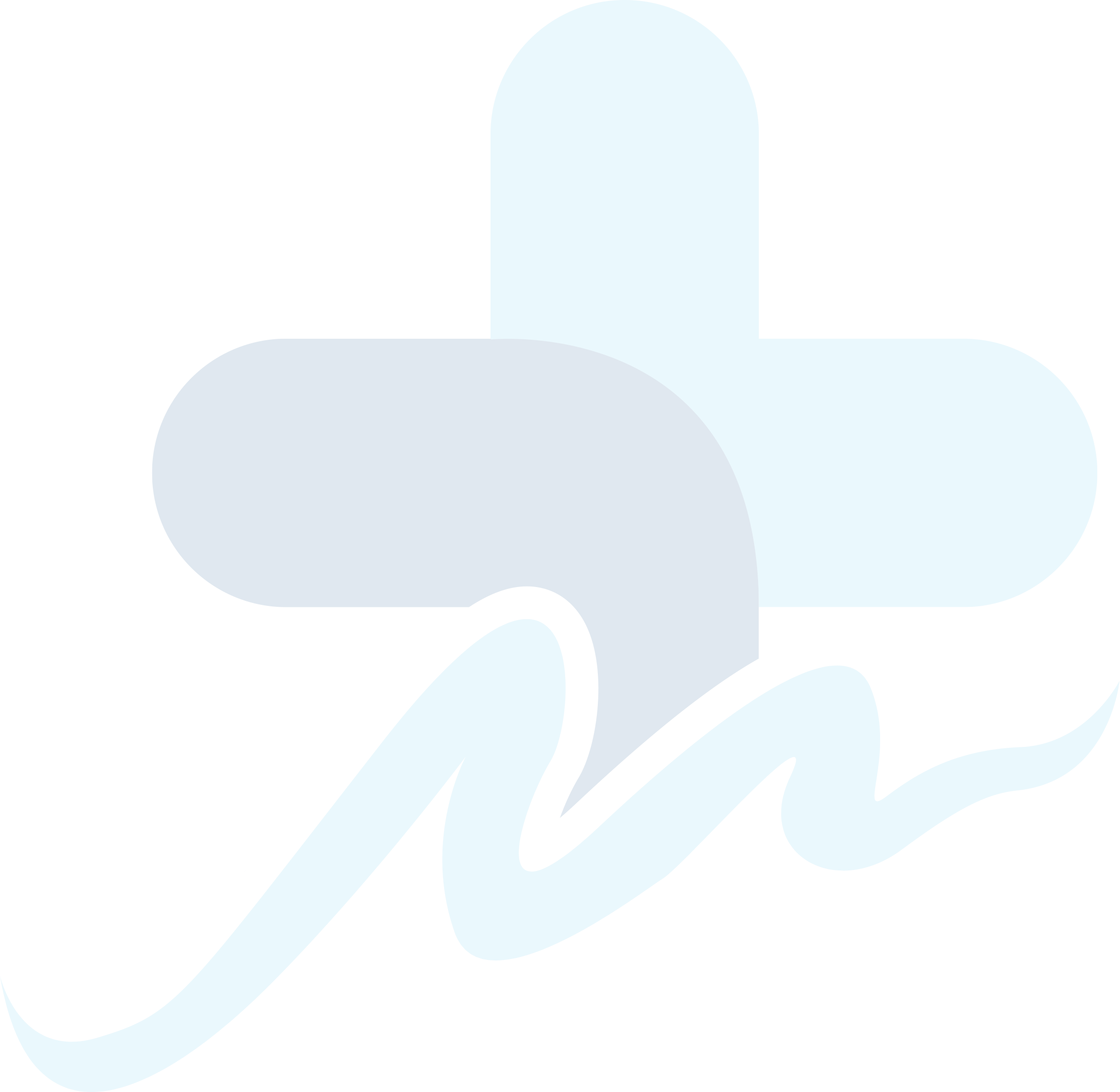 ***Przedstawiciel Oferenta załącza stosowne pełnomocnictwo w oryginale lub uwierzytelnione przez notariusza lub przez mocodawcęLpZakres, na który jest  składana ofertaZadania w ramach kontraktu1.Udzielanie świadczeń w Poradni Nocnej i Świątecznej Opieki Zdrowotnej udzielanej w warunkach ambulatoryjnych i w miejscu zamieszkania lub pobytu świadczeniobiorcy w lokalizacji:    ......................................................................................................…………………………………………………………………………(lokalizację wpisuje Oferent)DyżuryLp.Zadania w ramach kontraktuDeklarowana średniomiesięczna liczba godzin od min.  – do max.Forma wynagradzaniaProponowana cena za 1 godzinę udzielania świadczeń*Proponowana cena za 1 godzinę udzielania świadczeń*DyżuryStawka godzinowaProponowane wynagrodzenie -  stawka za 1 godzinę udzielania świadczeńw dni powszednie  (dyżury)Proponowane wynagrodzenie -  stawka za 1 godzinę udzielania świadczeń w  soboty, niedziele i święta (dyżury)DyżuryStawka godzinowa……………………………………….………………………………………………Miejscowość, dataPodpis Oferenta / upoważnionego przedstawiciela***wraz z pieczątkąKRYTERIA OCENY PUNKTOWEJ OFERTY – ZAKRES LEKARSKIKRYTERIA OCENY PUNKTOWEJ OFERTY – ZAKRES LEKARSKIKRYTERIA OCENY PUNKTOWEJ OFERTY – ZAKRES LEKARSKIKRYTERIUM - KWALIFIKACJEWAGAWłaściwe zaznaczyć krzyżykiem1. KWALIFIKACJE ZAWODOWE*1. KWALIFIKACJE ZAWODOWE*1. KWALIFIKACJE ZAWODOWE*1.1. TYTUŁ NAUKOWY / STOPIEŃ NAUKOWY W DZIEDZINIE MEDYCYNY:1.1. TYTUŁ NAUKOWY / STOPIEŃ NAUKOWY W DZIEDZINIE MEDYCYNY:1.1. TYTUŁ NAUKOWY / STOPIEŃ NAUKOWY W DZIEDZINIE MEDYCYNY:PROFESOR5 pktDOKTOR HABILITOWANY N. MED.4 pktDOKTOR N. MED.3 pkt1.2. POSIADANE SPECJALIZACJE - należy wpisać, jeśli Oferent posiada1.2. POSIADANE SPECJALIZACJE - należy wpisać, jeśli Oferent posiada1.2. POSIADANE SPECJALIZACJE - należy wpisać, jeśli Oferent posiadaPediatria10 pktChoroby wewnętrzne10 pkt3 pkt3 pktKRYTERIUM - DOŚWIADCZENIEWAGAWłaściwe zaznaczyć krzyżykiem2. DOTYCHCZASOWE, NIENAGANNE ŚWIADCZENIE PRACY LUB USŁUG W ZAWODZIE LEKARZA w latach** – potwierdzone opinią bezpośredniego przełożonego jako warunek konieczny uwzględnienia oceny.2. DOTYCHCZASOWE, NIENAGANNE ŚWIADCZENIE PRACY LUB USŁUG W ZAWODZIE LEKARZA w latach** – potwierdzone opinią bezpośredniego przełożonego jako warunek konieczny uwzględnienia oceny.2. DOTYCHCZASOWE, NIENAGANNE ŚWIADCZENIE PRACY LUB USŁUG W ZAWODZIE LEKARZA w latach** – potwierdzone opinią bezpośredniego przełożonego jako warunek konieczny uwzględnienia oceny.brak0 pktdo 2 lat1 pktpowyżej 2 do 4 lat2 pktpowyżej 4 lat do 8 lat3 pktpowyżej 85 pktKRYTERIUM - DYSPOZYCYJNOŚĆWAGAWłaściwe zaznaczyć krzyżykiem3. DYSPOZYCYJNOŚĆ3. DYSPOZYCYJNOŚĆ3. DYSPOZYCYJNOŚĆ3.1. DEKLAROWANA minimalna LICZBA GODZIN ŚWIADCZENIA USŁUG W MIESIĄCU:)   3.1. DEKLAROWANA minimalna LICZBA GODZIN ŚWIADCZENIA USŁUG W MIESIĄCU:)   3.1. DEKLAROWANA minimalna LICZBA GODZIN ŚWIADCZENIA USŁUG W MIESIĄCU:)   Do 500 pkt51-1001 pkt101-1503 pktPowyżej 1505 pkt** Do obliczeń stosuje się każdy pełny rok kalendarzowy pracy. Punkty z kolejnych lat nie sumują się.** Do obliczeń stosuje się każdy pełny rok kalendarzowy pracy. Punkty z kolejnych lat nie sumują się.** Do obliczeń stosuje się każdy pełny rok kalendarzowy pracy. Punkty z kolejnych lat nie sumują się.RAZEM LICZBA PUNKTÓW: ..........................(data i podpis Oferenta (pieczątka) / upoważnionego przedstawiciela Oferenta)